监理单位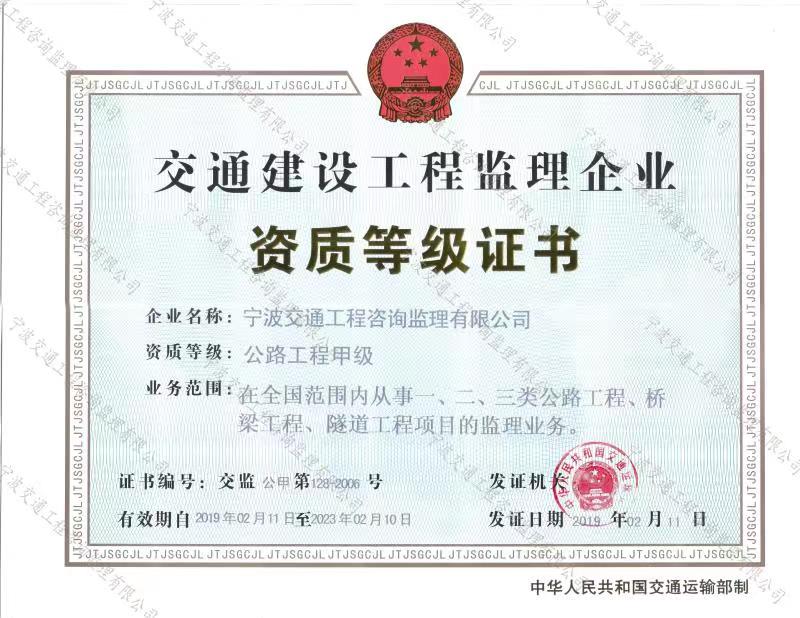 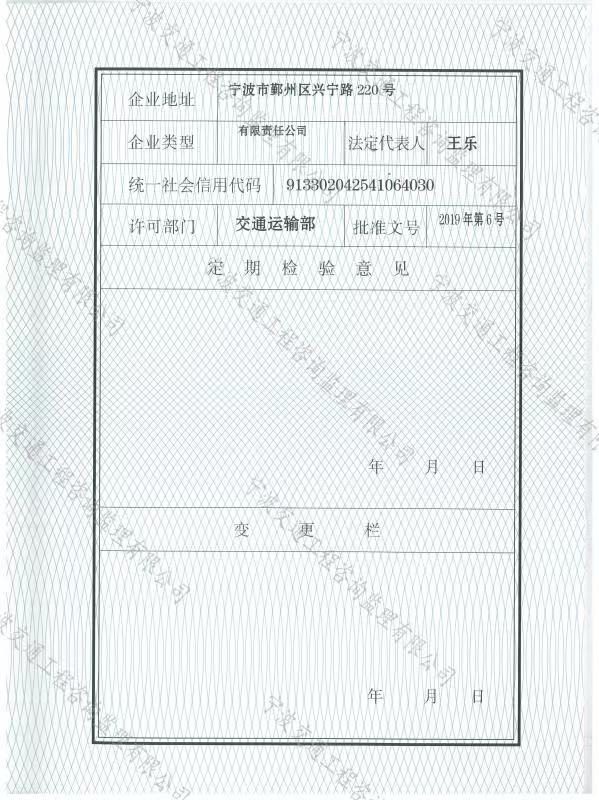 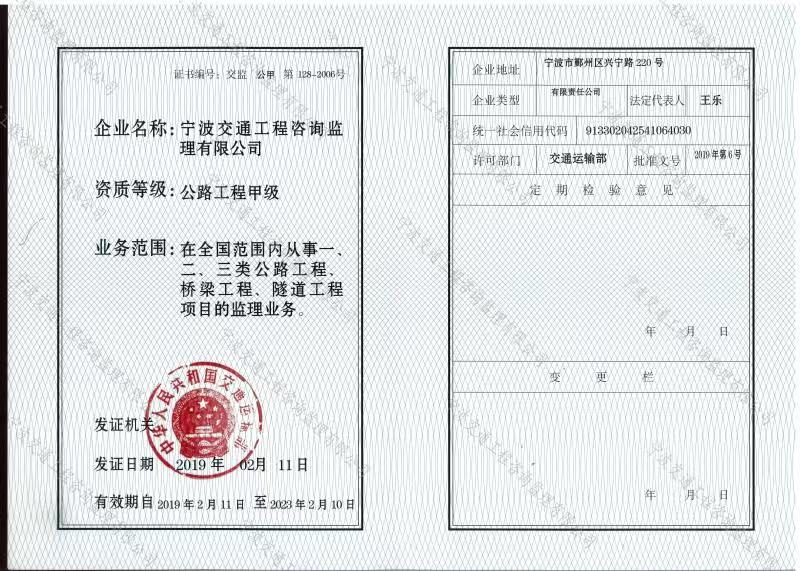 施工单位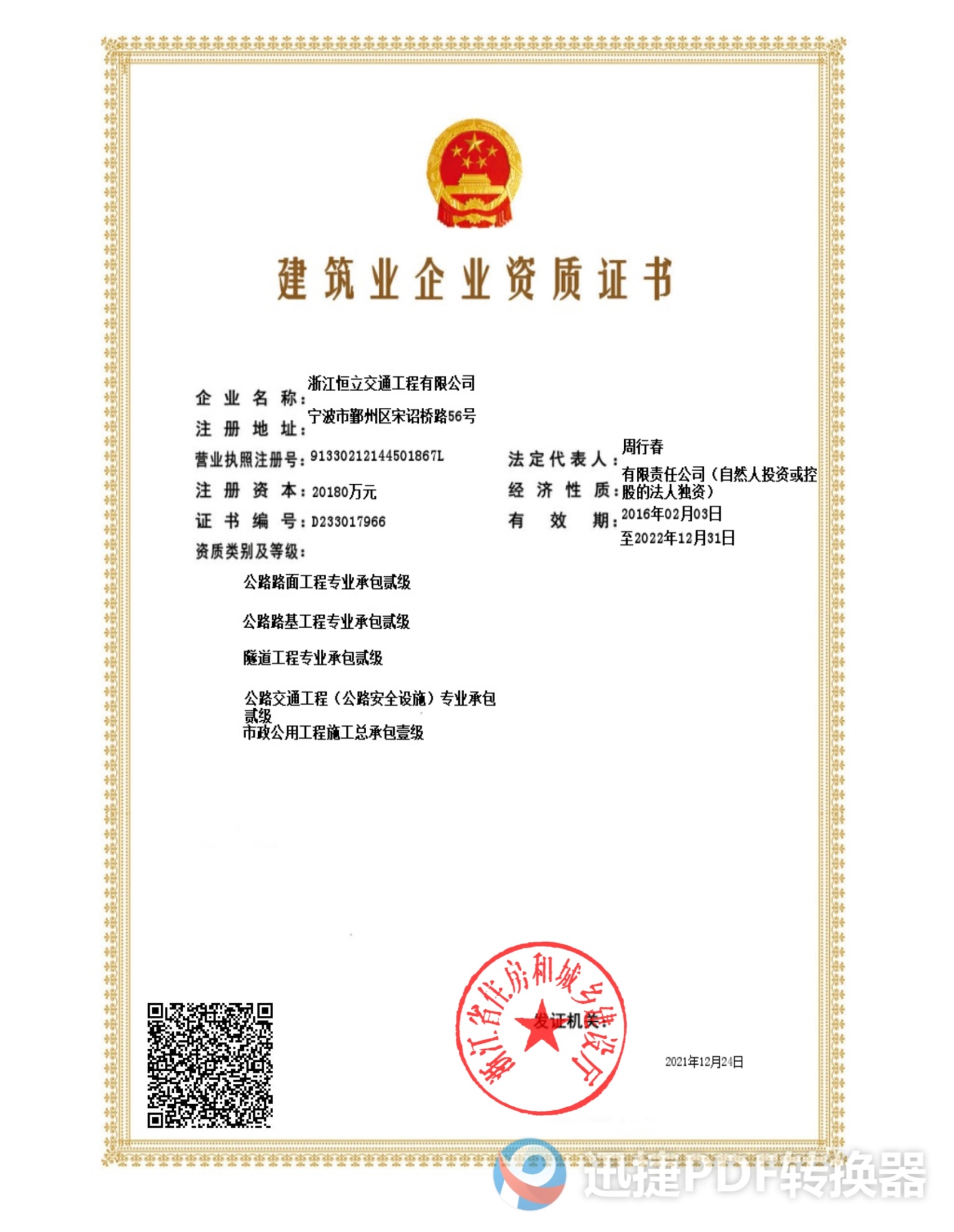 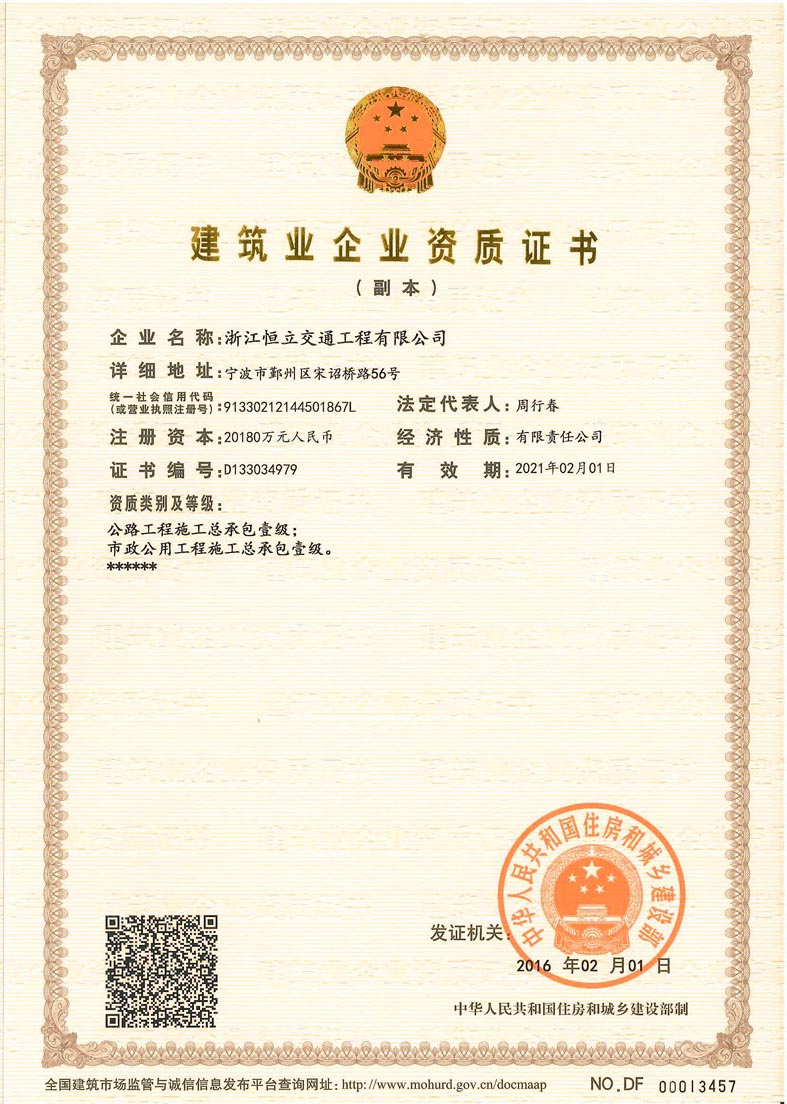 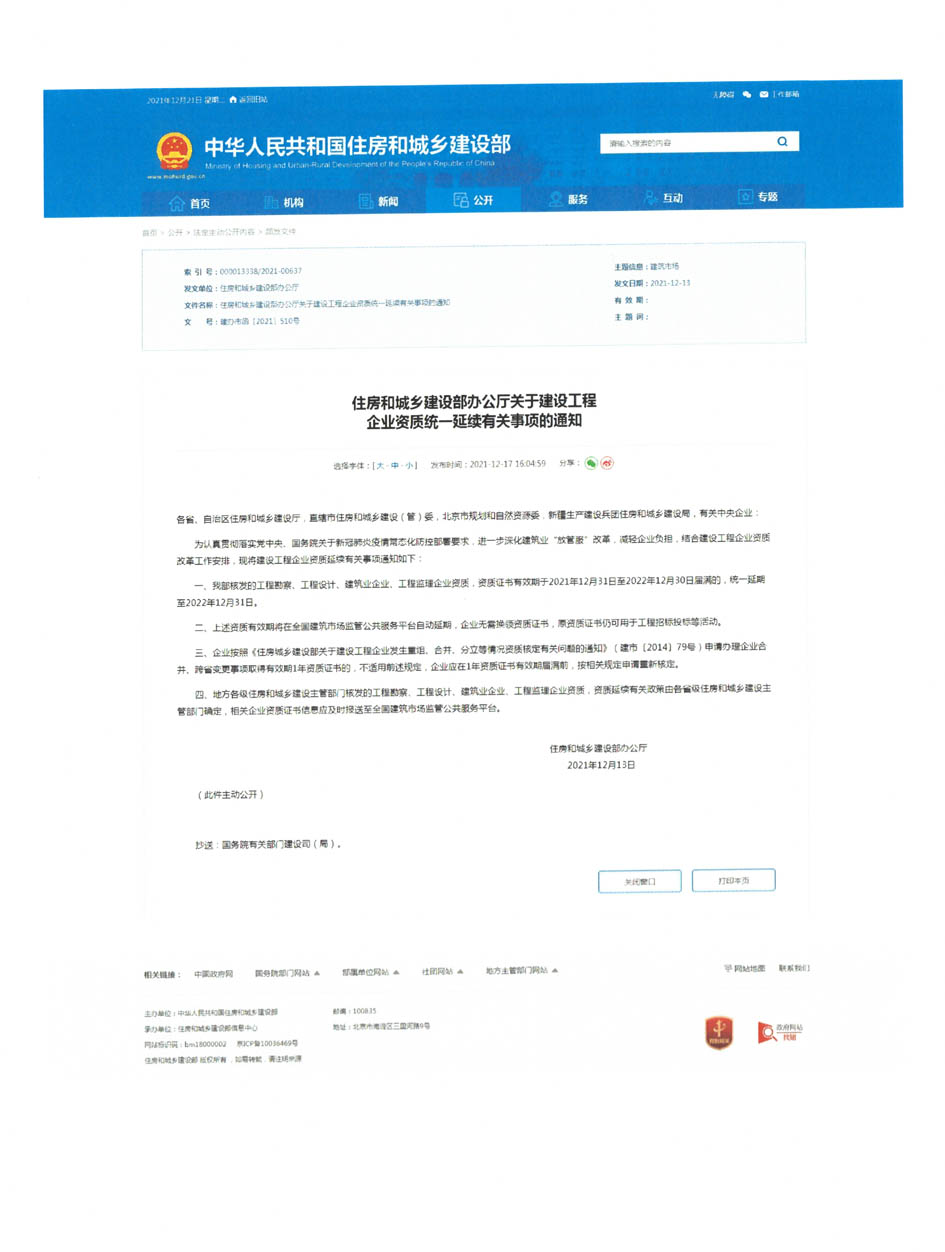 设计单位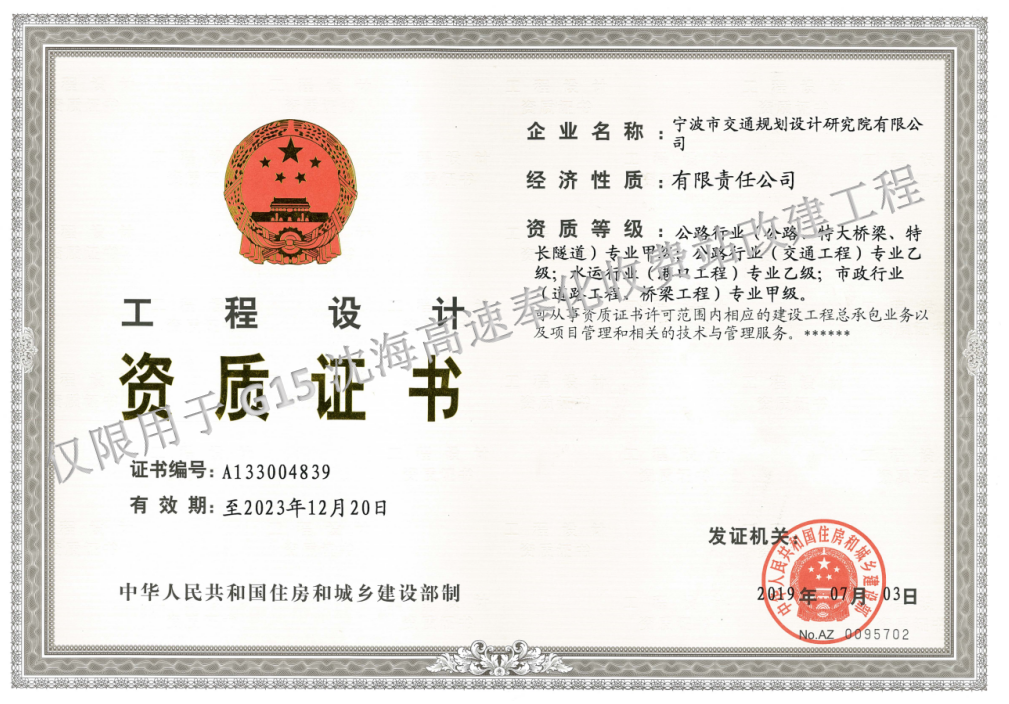 勘察单位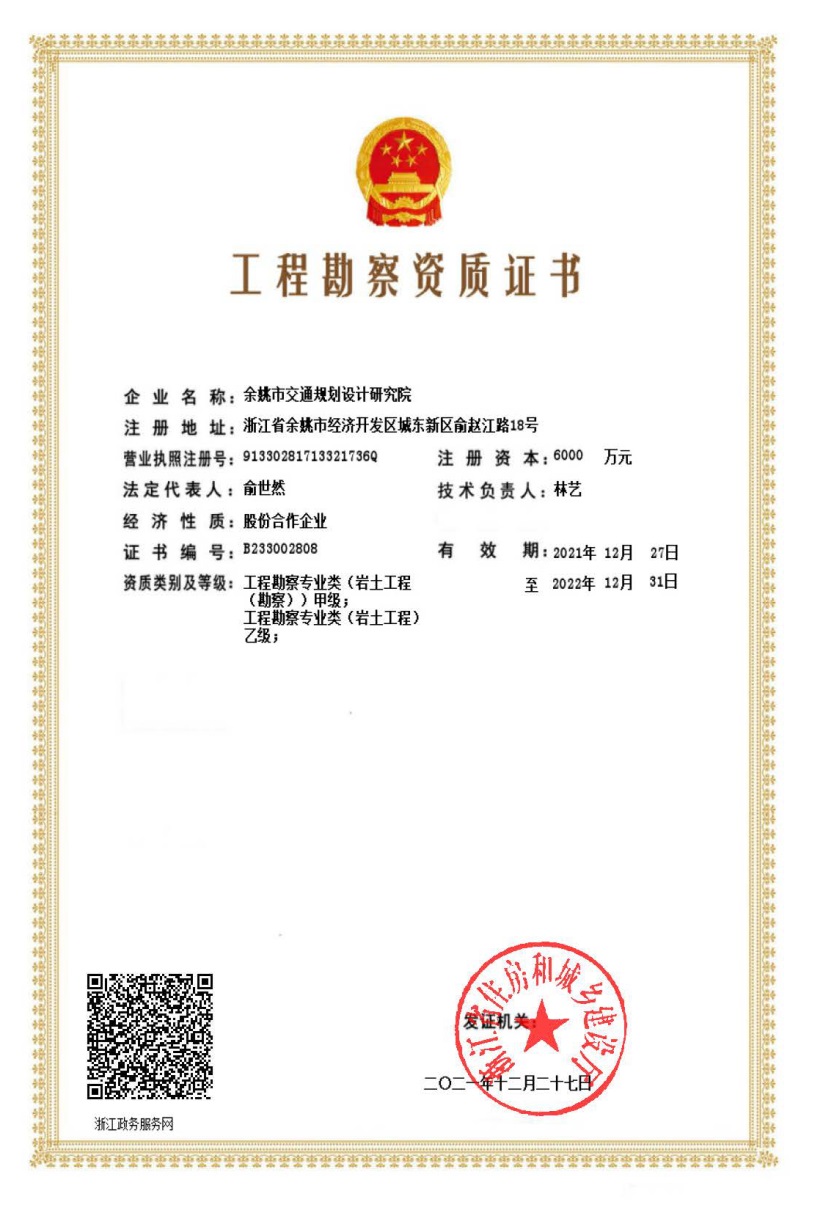 五方责任主体信息建设单位名称宁波市奉化区交通投资集团发展有限公司   五方责任主体信息建设单位负责人江腾五方责任主体信息建设单位联系人王昉挺五方责任主体信息设计单位名称宁波市交通规划设计研究院有限公司五方责任主体信息设计单位项目负责人王开太五方责任主体信息设计单位资质公路行业（公路）专业甲级五方责任主体信息施工单位名称浙江恒立交通工程有限公司五方责任主体信息施工单位项目经理王欧五方责任主体信息施工单位资质公路工程施工总承包壹级五方责任主体信息监理单位名称宁波交通工程咨询监理有限公司五方责任主体信息监理工程师姓名鄢永江五方责任主体信息监理单位资质公路工程甲级五方责任主体信息勘察单位名称余姚市交通规划设计研究院五方责任主体信息勘察单位项目负责人黄为真五方责任主体信息勘察单位资质工程勘察综合甲级